Université Mustapha Ben Boulaid  Batna-2Faculté : SNVDépartement : Microbiologie/Biochimie   Spécialité :   L3-  Microbiologie TD1 d’enzymologieExercice 01 : Complétez le tableau suivant présentant la nomenclature EC basée sur la spécificité d’action des enzymes.Exercice2. À partir de la figure suivante, expliquez la nomenclature sur le nom d’une enzyme.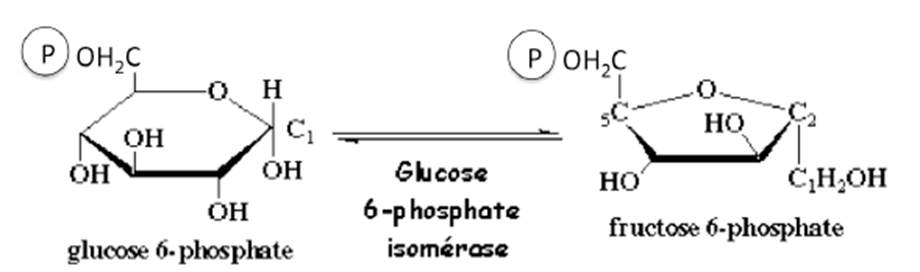 Exercice03 : Une enzyme a été purifiée à partir d’un homogénat contenant 5000 UI et 200 mg de protéine. L'enzyme purifiée contient 500 UI et 4 mg de protéine. Quel est  le degré et le rendement de  purification de cette enzyme ? Déduire le rapport entre l’activité spécifique d’une enzyme et l’indice de purification. Exercice 04 :L'activité d'une enzyme est testée après deux étapes de purification successives :- étape 1 : 1,2 g de protéine sont récupérés dans 50 ml (extrait 1).- étape 2 : 0,36 g de protéine sont récupérés dans 12 ml (extrait 2).La dilution de 20 μl de chaque extrait dans 1 ml de milieu réactionnel se traduit par la formation de 1,6 micromole (extrait 1) et 5,9 micromoles (extrait 2) de produit par minute.Quel est le rendement et l’indice de la purification   de l’enzyme au cours de la purification ?Exemple Spécificité d’actionClasse de l’enzyme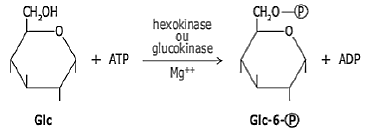 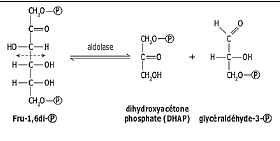 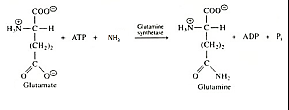 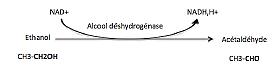 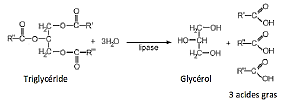 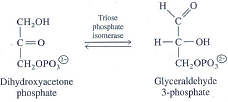 